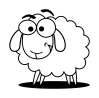 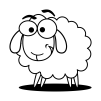   Ipswich Little Theatre Society           Daytime Theatre TroupePresents a pantomime:Hurry Up NateWritten and directed by Jane SheppardMay 2019 – Mon 13, Tues 14, Wed 15, Tues 21, Wed 22, Fri 24, Sat 25 Performances are at 10am and 12md.At the Incinerator Theatre, Burley Griffin Drive, Ipswich.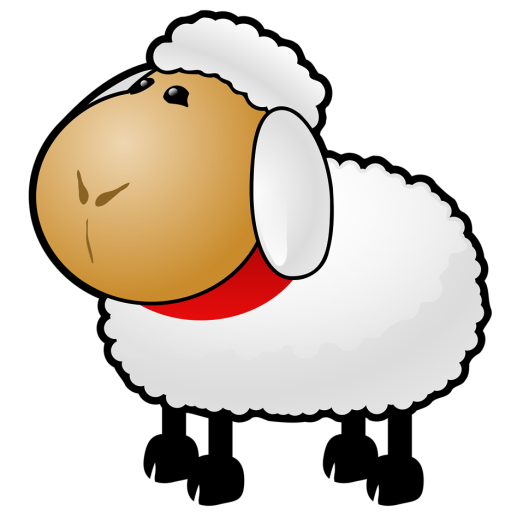 Nate, distracted watching some ants, was left behind when the rest of the sheep were moved to another paddock.  Mia the puppy is helping Nate find the place where he belongs.  The cows wonder if Nate’s family has gone to the mooovies, the pig thinks they may have followed Mary’s little lamb to school.  Nate had better hurry up and find his family if he wants to make it to the baa-b-que in time to sing karaoke.   Cost:  $8 per person.  Bookings are essential.                    Phone Chic Currie 32889783 or 0409725315   Email:  chicanddon@gmail.comIpswich Little Theatre Society Inc.www.ilt.org.au